〇新型コロナウイルス感染症対策を行う介護サービス事業所・施設等で働く皆さまへ慰労金を支給します。　■対象者：対象期間に愛知県内に所在する全ての介護サービス事業所・施設（以下「事業所等」）に通算１０日以上勤務し、利用者と接した職員■一人当たりの支給額：２０万円または５万円※対象期間：令和２年１月２６日から６月３０日までの間※慰労金は、原則として事業所等を経由して支給しますので、事業所等が対象職員分を取りまとめた上で、法人より申請してください。〇申請書等は、愛知県高齢福祉課あて郵送にて提出してください。愛知県では国民健康保険団体連合会で受付は行っておりません。〇申請書等は愛知県高齢福祉課ホームページにありますので、Excelデータに必要事項を入力し、紙に印刷・押印（法人代表者印）し、郵送にて提出してください。メールでの提出は受け付けておりません。〇慰労金の申請受付は、令和２年８月１１日（火）から令和２年９月１０日（木）【必着】まで です。〇なお、愛知県介護サービス確保対策事業費補助金（感染対策、介護サービス再開に向けた支援、環境整備、サービス継続支援）に係る申請方法については、令和２年９月以降にお知らせします。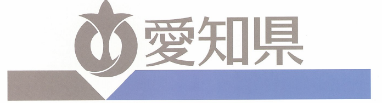 